Participant Service Charter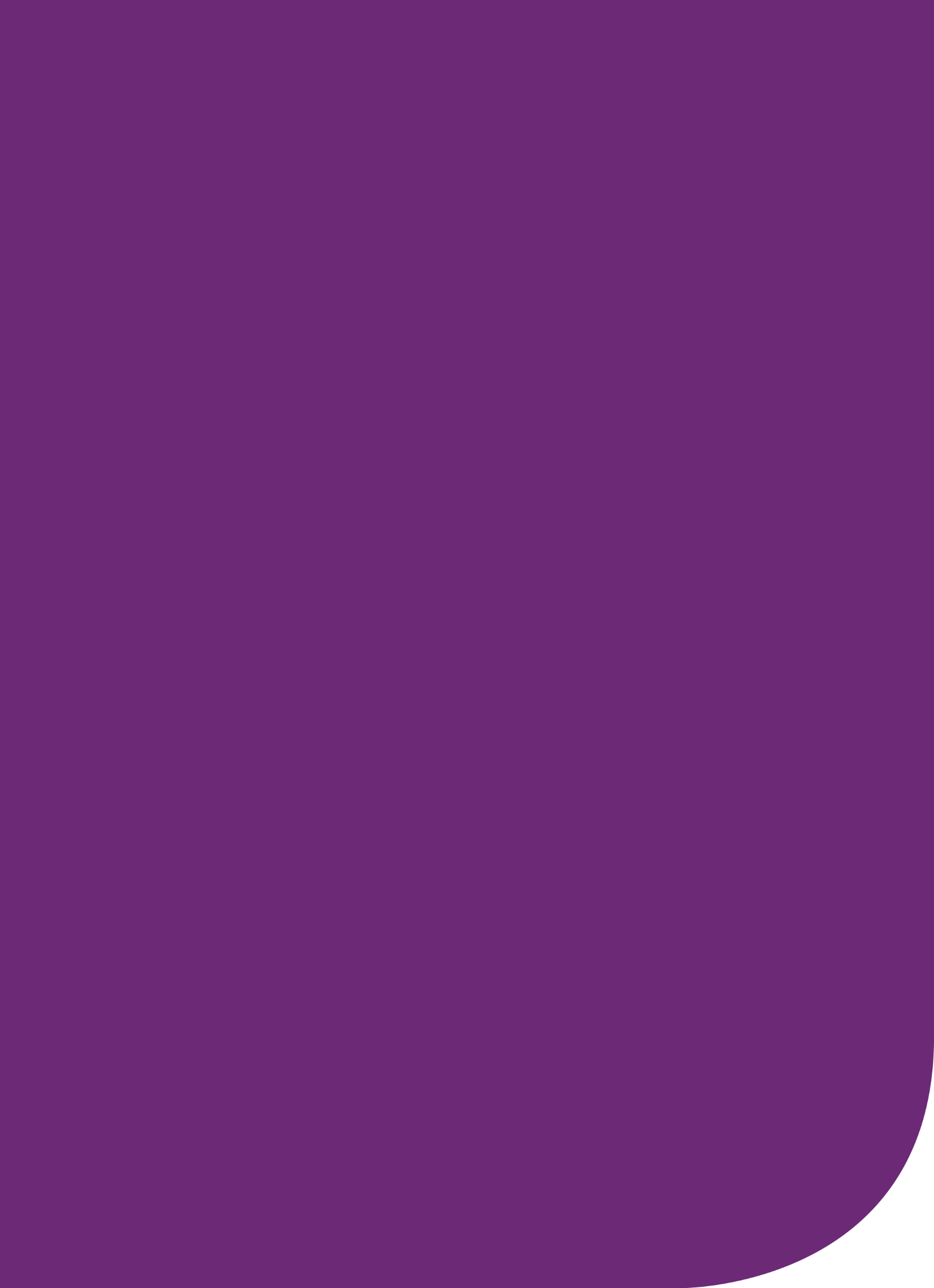 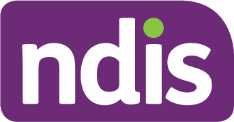 1 - Our Participant Service CharterWe know the National Disability Insurance Scheme (NDIS) is making a difference to participants’ lives.We are focused on improving how we serve people applying to access the NDIS, NDIS participants and or their parents and carers to meet our Purpose:Support individuals with a significant and permanent disability (participants) to be more independent, and engage socially and economically, while delivering a financially sustainable NDIS that builds genuinely connected and engaged communities and stakeholders.Our Participant Service Charter sets out what you can expect from us at the National Disability Insurance Agency (NDIA) and our Partners in the Community organisations.It provides overall principles for our interactions with you, and clear service standards and timeframes. These are included in the legislated Participant Service Guarantee.The Participant Service Charter is also underpinned by the specific tangible actions listed in the Participant Service Improvement Plan 2022-23. The Participant Service Guarantee and Participant Service Improvement Plan provide us with a clear direction to improve your experience with the NDIS.Improving your experience with us is part of how the NDIS can deliver on its promise. That promise is to support you to achieve your goals, so you can get on and do the things you want to do. We want you to have greater independence and be part of more inclusive communities. And for this to happen, we need to improve what we do and how we do it with you.We want to empower and support you to make your own choices and decisions. Nearly half of NDIS participants are less than 18 years old, and we want to support and promote your voice in your plans and supports where possible, so you can take control of your NDIS. This includes children in out of home care too.We also want to adopt family-centered practices respecting that families and carers also give voice to their children’s needs and support their development.On 30 March 2022, the NDIS Amendment (Participant Service Guarantee and Other Measures) Bill 2022 passed in both houses of Parliament and received Royal Assent on 1 April 2022. The NDIA has reviewed the Participant Service Charter to ensure it is in line with the legislated changes and it remains current. The Participant Service Charter is current as October 2022. It will be reviewed and updated periodically to make sure it remains current. Updates will be available on the NDIS website.2 - How we will work with youThe Participant Service Charter is based on five principles for our engagement with you – as set out in the Participant Service Guarantee:transparentresponsiverespectfulempoweringconnected.The standards in the table are underpinned by the Participant Service Improvement Plan.3 - The service standards you can expect The following service standards are set out in the legislated Participant Service Guarantee and draft Participant Service Guarantee Rules. The NDIA reports on our performance against the Participant Service Guarantee in Quarterly Reports to disability ministers. Service standards for the National Contact CentreService standards for complaints4 - How you will know if we are delivering against the Participant Service CharterWe will report on our performance against the Participant Service Guarantee in NDIS Quarterly Reports to disability ministers. We will do things with you and for you on time – as set by the Participant Service Guarantee time standards. We will aim to reach 80 per cent for each stage of the participant pathway. The NDIA is currently reviewing the Participant Satisfaction Survey to measure itself against the five engagement principles: transparent, responsive, respectful, empowering and connected. The Independent Advisory Council will oversee this.The Commonwealth Ombudsman is required to prepare a report each year on our performance in delivering the Participant Service Guarantee.It will be easier for you to meet your goals, which were used to build your support plan. The goals should reflect the things you aim to achieve with help from the NDIS and other supports and services. For example, to live more independently or getting or keeping a job. You will see continued improvements in measures of family, social, community, and economic outcomes from the NDIS.You will be supported by a financially sustainable NDIS that you can rely on into the future. The general community will also value the NDIS, as measured by sentiment survey scores improving over time. The Independent Advisory Council will also oversee this.We also know that you will hold us to account by providing your feedback, compliments, complaints and suggestions. We will use this feedback to review our systems and processes to improve the NDIS.5 - Contacting usIf you have questions or need NDIS advice or support, you can contact us.There are many ways you can do this, including:  by phone – calling 1800 800 110using webchat on the NDIS website email – enquiries@ndis.gov.au in person at your local NDIS, Local Area Coordinator or Early Childhood Early Intervention office in your area. Search your local areain writing – our mailing address is: National Disability Insurance Agency 
GPO Box 700
Canberra ACT 2601You can also contact us using accessibility services, including:translating and interpreting – For a free of charge translator or interpreter you can phone 131 450if you have communication access needs, you can use: TTY: 1800 555 677 or Speak and Listen: 1800 555 727National Relay Service: Visit the National Relay Service website or phone 1800 555 727 then ask for 1800 800 110.How you can provide feedback, compliments, suggestions and complaintsWe respect and value feedback and encourage you to share your concerns, compliments and suggestions with us.You can have your say by:completing the feedback form on the NDIS websiteemailing us at feedback@ndis.gov.au calling us on 1800 800 110In person at any of our NDIS offices. Our goal is to understand and resolve concerns as quickly as possible, long before they become a formal complaint.How we will respond to a complaint We will respond to your complaint by: keeping you informed about the progress of your complaint at every stage, using your preferred communication methodtalking with you or your representative about your complaint to better understand ittaking immediate action if a participant appears to be at risk of harm, neglect or abuse.You can find more information about our service standards for complaints and feedback in the service standards you can expect section of this document.If you are unhappy about the outcome or how we handled your complaint If you are unhappy with our resolution process, you can ask for a supervisor or manager to review your complaint and how it was handled.You may also choose to contact the Commonwealth Ombudsman:visit: Ombudsman website. phone: 1300 362 072.Making a complaint about the quality or safety of services and supportsThe NDIS Quality and Safeguards Commission (NDIS Commission) is an independent Commonwealth agency established to improve the quality and safety of NDIS supports and services. The NDIS Commission can take complaints from anyone about: NDIS services or supports that were not provided in a safe and respectful wayNDIS services and supports that were not delivered to an appropriate standardhow an NDIS provider has managed a complaint about services or supports provided to an NDIS participant.You can make a complaint to the NDIS Commission by:phoning 1800 035 544 (free call from landlines) or TTY 133 677. Interpreters can be arranged.National Relay Service  and ask for 1800 035 544.completing a complaint contact form.For information about making a complaint, visit the NDIS Commission website.  If you do not agree with a decision we have madeIf you believe the NDIA has made the wrong decision, you can choose to have it reviewed. Requests for an internal review must be made within three months of a decision.For more information, please visit our website. If you are unhappy with the outcome of an internal review If you believe the NDIA has made the wrong decision in your internal review request, you may choose to lodge an external review request through the Administrative Appeals Tribunal (AAT). An application to the AAT needs to be made within 28 days from when a participant receives their internal review decision. The AAT is independent of the NDIA.We follow the requirements of the Commonwealth’s Model Litigant obligations. Further information can be found under Appendix B of the Legal Services Directions 2017. We may appeal a decision of the AAT on a question of law. We will implement AAT decisions within 28 days as set in the Participant Service Guarantee.For more information about external reviews through the AAT:visit our websitephone: 1800 228 333visit: AAT website.How we will work with youWhat this means for youWhat you can expect from us Transparent We will make it easy to access and understand our information and decisions. We will: update our information so it is accessible and easy to understandkeep you informed and communicate in your preferred formatexplain the decisions we make and your appeal rightsmake sure we have answers to your questions.Responsive  We will respond to your individual needs and circumstances.We will: make quality decisions within the Participant Service Guarantee time standardsprovide you with a staff member to contact so you only need to tell us information oncegive you options, so if your circumstances change, we can work together to find an appropriate solution. Respectful We will recognise your individual experience and acknowledge you are an expert in your own life.We will:listen to you so we can understand your experience work together so the NDIS can support you within the requirements of the Actmake sure our staff are trained to understand the impact of different disabilities and diversity in people’s lives. listen to your feedback and use this to find better ways of doing things.Empowering We will make it easy to access and use information and be supported by the NDIS to lead your life.We will: make our processes simple and easy to understand and usegive you information so you are prepared and supported to make decisionsinform you of your rights with the NDIS and providerssupport and promote your voice so you have control of your planinclude people with disability and the community to help us develop and test our processes.Connected We will support you to access the services and supports you need.We will:give you options so you can choose how you connect with ushelp you to use your plan and find supports and serviceshelp you understand and find other government and community services and supports you can access build community awareness and understanding of the NDISconnect with participants from all communities, especially in First Nations, culturally and linguistically diverse and LGBTQIA+ communities.Service typeDescription of the service being guaranteedService GuaranteeAccessMake an access decision, or request for more information, after an access request has been received21 daysAccessAllow sufficient time for prospective participants to provide information, after the NDIA has requested further information90 daysAccessMake an access decision, after the final information has been provided14 daysPlanningCommence facilitating the preparation of a plan, after an access decision has been made21 daysPlanningApprove a participant’s plan, after an access decision has been made  56 daysPlanningApprove a plan for Early Childhood Intervention participants, after an access decision has been made56 daysImplementationOffer to hold a plan implementation meeting, after the plan is approvedAs soon as reasonably practicalImplementationIf the participant accepts the offer, hold a plan implementation meeting 28 daysImplementationProvide a copy of the plan to a participant, after the plan is approved7 daysPlan reassessment Commence facilitating a scheduled plan reassessment, prior to the scheduled reassessment date56 daysPlan reassessmentDecide whether to undertake a participant requested plan reassessment, after the request is received21 daysPlan reassessmentComplete a participant requested plan reassessment, after the decision to accept the request is made28 daysPlan variationsDecide whether to vary a plan, after the request is received or inform the participant the NDIA needs more time21 daysPlan variationsDecide whether to vary a plan, after the NDIA informs a participant that more time is required28 daysPlan variationsFor more complex situations, decide whether to vary a plan, after the NDIA informs a participant that more time is required50 daysPlan variationsProvide a copy of the plan to a participant, after the plan is varied7 daysReviewable decisionsComplete an internal review of a reviewable decision, after a request is received60 daysReviewable decisionsImplement an Administrative Appeals Tribunal (AAT) decision, after receiving notification of the AAT decision 28 daysNomineeAt the request of a participant, cancel a participant requested nominee 14 daysNomineeAt the request of a nominee, cancel them as a nominee. 14 days Service typeDescription of the service being guaranteedGeneralOur National Contact Centre will answer 80% of calls within 60 seconds. Service typeDescription of the service being guaranteedService GuaranteeComplaintsAcknowledge a complaint after we receive it1 dayComplaintsMake contact after we receive a complaint2 daysComplaintsResolve 90% of complaints within 21 days after we receive it.More complex complaints may take longer to address.NA